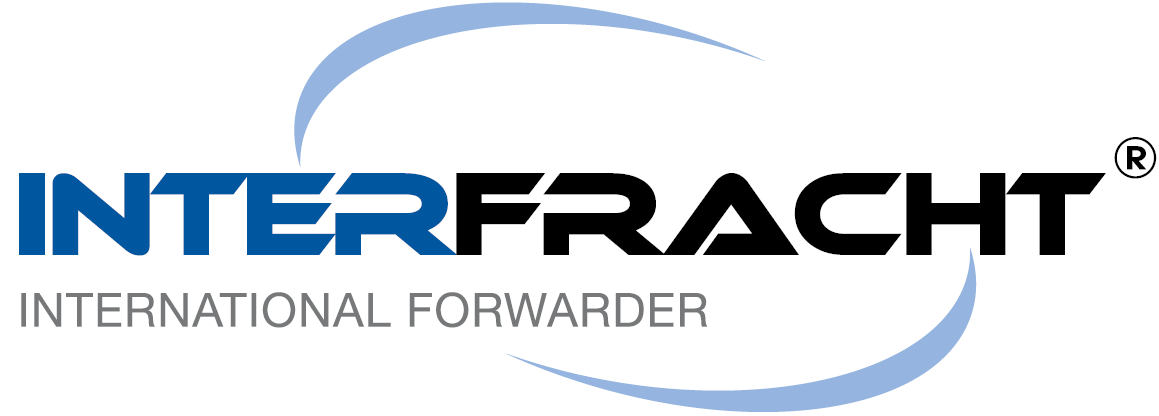 Česká spediční firma s mezinárodní působností, specializující se na železniční přepravu, hledá kandidáta/kandidátku na pozici:PRACOVNÍK VOZOVÉHO CENTRACo Vás čeká:zajišťování pronájmů a oprav vozůzajišťování dostupnosti vozůzpracovávání cenových nabídekřešení reklamacíkomunikace s obchodními partneryJaké znalosti a dovednosti byste měli mít:minimálně SŠ vzděláníněmčinu na komunikativní úrovni, další jazyk (angličtina/polština/maďarština) výhodou nebát se komunikovat s obchodními partnerydomluvit se s Excelem, Wordem, PowerPointem i Outlookemlogické a technické myšleníCo můžeme nabídnout my:zajímavé platové ohodnocenípráci v přátelském kolektivuprémie, 13. a 14. platpo roce příspěvek na dovolenou nebo studium logistického oboru ve výši 20.000,- Kč/rokpátý týden dovolené navícfiremní mobilpružnou pracovní dobustravenky zcela hrazené zaměstnavatelemzdarma jazykové kurzy a masáže na pracovištiobčerstvení na pracovištidalší firemní benefity jako příspěvek na sport a kulturu, firemní akce aj.pracovní místo v centru OlomouceINTERFRACHT s.r.o., Kateřinská 86/11, 779 00  OlomoucTel.: 588 003 811 • E-mail: personal@interfracht.cz • www.interfracht.cz